21 april 2024 – Jubilate4de zondag van PasenWelkomAansteken van de kaarsenOrgelspel: 	D’Almachtige is mijn herder en geleide’ (Lied 23a) – 	Hans van Nieuwkoop (*1948)StilteINTREDEAanvangslied (staande):	Psalm 95:3Groet:	vg:	Genade en vrede van God de Vader		en van Jezus Christus onze Heer. 	allen:	Amen. Bemoediging en drempelgebed	vg:	Onze hulp is de naam van de HEER 	allen:	die hemel en aarde gemaakt heeft,	vg:	die trouw blijft tot in eeuwigheid	allen:	en niet loslaat wat zijn hand begon.		(drempelgebed)		…. door Jezus Christus, onze Heer. 	allen:	Amen.Psalm v.d. Zondag: Psalm 66: 1, 7	allen gaan zittenKyriegebedGlorialied:	Lied 652De HEILIGE SCHRIFTZondagsgebed Lezing Oude Testament: Ezechiël 34 : 1-10	Zingen:	Lied 653 : 6Lezing Nieuwe Testament: Johannes 10 : 11-16Zingen:	Lied 653 : 7Verkondiging:	‘De ene herder is de andere niet’ OrgelspelZingen:	Zingende gezegend 219 (melodie: Lied 907)In Memoriam: 	Maria Ooijen-de LengZingen:		Lied 961GEBEDEN en GAVENGebeden (dankgebed – voorbeden – stilte – Onze Vader)Aandacht voor de collectedoelenZingen:	God zal met je meegaan (Sytze de Vries/Job de Bruijn) 	(we zingen het lied 2x)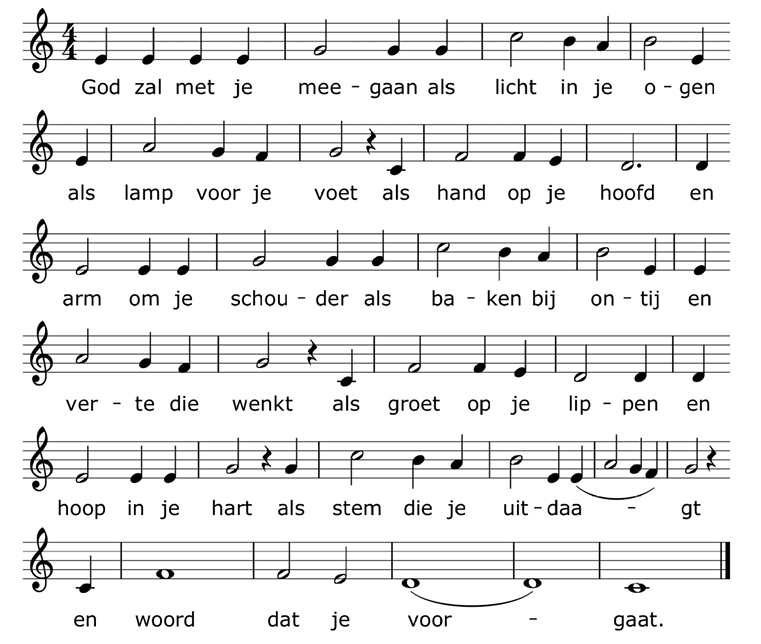 ZENDING en ZEGEN3x amenOrgelspel: 	Allegro uit Concerto der Signor Vivaldi – Johann Gottfried Walther 	(1684-1748)Herder, allerwegen,dwars door wind en regen,in het diepste dal,roept gij met u medeschapen tot de vredevan de ene stal;laat uw kudde frank en vrij,vrolijk trekken, almaar verderachter u, o herder!Als wij telkenmaletoch nog weer verdwalen,door de schijn bekoord,zoek ons als uw schapen,maak ons, als wij slapen,wakker door uw woord.Herder, kom, zie naar ons om –wij zijn meer dan ooit tevorenhulpeloos verloren.Bang voor boze machten, dwalend door de nachten,voor de leeuw ten prooi,roepen wij en klagen:herder, wil ons dragen,breng ons weer te kooi!Waren wij ooit zo verstrooid?Laat uw stem de ganse kuddekrachtig wakker schudden!Christus, goede herder,leid uw kudde verderdoor de diepte heen;roep uw schapen samenbij hun nieuwe namen,herder, maak ons één!Sta de wolf niet langer toeschapen van elkaar te scheiden –herder, blijf ons leiden!